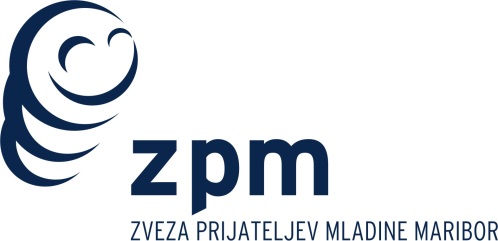 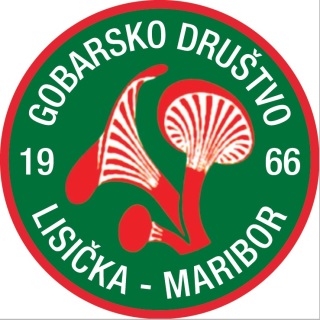 PRIJAVNICAmedgeneracijski naravoslovni tabor z izobraževanjem ''Spoznajmo gobe!'' PLAČNIK:PRIIMEK in IME : 												NASLOV: 													/ulica, poštna številka, pošta/TELEFON: 						E-POŠTA: 						/mobilni, stacionarni/ 					Z navedbo e-naslova pristajate, da vam ZPM Maribor posredujeinformacije in novice v zvezi s tem in ostalimi programi, ki jih izvaja.DAVČNA ŠT.:					PRIHOD NA DOM MILOŠA ZIDANŠKA (ustrezno označi):Datum prijave: 						PODPIS : 										Prijavitelj s svojim podpisom zagotavljam resničnost navedenih podatkov in zanje v celoti odgovarjam. Strinjam se, da lahko ZPM Maribor te podatke uporablja v skladu s svojimi pravilniki in Zakonom o varovanju osebnih podatkov. CENA (na osebo):CENA PAKETA ZAJEMA:2 polna penziona (nočitev, zajtrk, kosilo, večerja),program naravoslovnega tabora.UGODNOSTI:za otroke do 5 let (samo v spremstvu odrasle osebe) brezplačno,za otroke od 6 do 10 let v spremstvu odrasle osebe 25% popusta,		             za drugega otroka do 12 let v spremstvu odrasle osebe 50% popusta.	NAČIN PLAČILA:z univerzalnim plačilnim nalogom na TRR SI56 0451 5000 0405 095, sklic SI00 210.Obveznost mora biti poravnana pred odhodom na tabor, najkasneje do 7. 11.NAVODILA IN POGOJI:napotnico za bivanje na DMZ Pohorje izda ZPM MB po prejetem plačilu, začetek paketa je na dan prihoda z večerjo in zaključek na dan odhoda s kosilom. PRIHOD NA DOM MILOŠA ZIDANŠKA (ustrezno označi):ODJAVE OZ. PREKINITVE PAKETA/REZERVACIJE:v primeru odjave zadrži ZPM Maribor 75% celotne cene paketa,v primeru odjave zaradi bolezni pred začetkom tabora (ob predložitvi zdravniškega potrdila), ZPM Maribor zadrži 5% celotne cene paketa,v primeru prekinitve paketa med potekom tabora, zadrži ZPM Maribor celotno plačilo. Vsaka odjava mora biti podana pisno.SPLOŠNE INFORMACIJE:S podpisom  prijavnice dovoljujem fotografiranje in snemanje dogajanja in uporabo teh materialov za potrebe ZPM Maribor ter tudi za javno objavoČe se otrok udeležuje tabora brez spremstva staršev je potrebno v primeru otrokove poškodbe ali bolezni  na poziv pedagoškega spremstva otrok, osebno (v lastni režiji) priti po otroka in ga odpeljal s tabora domov. Enako velja ob neprimernem vedenju otroka na taboru.Morebitne spore bosta stranki rešili sporazumno. V primeru, da to ne bo mogoče, je za reševanje pristojno Okrajno sodišče v Mariboru.DODATNE INFORMACIJE:Kornelija Kaurin, kornelija@zpm-mb.si, 02 229 69 10, 02 229 69 13, 040 433 477.ŠT.PRIIMEK IN IMEDATUM in KRAJ ROJSTVAŠT. OSEBNEGA DOKUMENTATERMIN: 8.–10. 11. 2019 NAMESTITEV: Sobe so v 1. in 2. nadstropju, dostop ni primeren za gibalno ovirane osebeSobe so 4 in 6-posteljne (pogradi) in 2  12-posteljni sobi – TWC na hodnikuNA TABOR PRIDEM S SVOJIM PREVOZOMPRIDEM S POHORSKO VZPENJAČO OB 15. URI – NA IZSTOPNI POSTAJI BOM KORISTIL SPREMSTVO DO DOMA MILOŠA ZIDANŠKA TERMINŠTEVILO PENZIONOV8. 11.–10. 11. 2019 2x polna penziona55,00 EURNA DOM MILOŠA ZIDANŠKA PRIDEM  Z LASNIM PREVOZOMPRIDEM S POHORSKO VZPENJAČO OB 15. URI – NA IZSTOPNI POSTAJI BOM KORISTIL SPREMSTVO DO DOMA MILOŠA ZIDANŠKA 